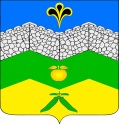 администрация адагумского сельского поселения крымского района                              ПОСТАНОВЛЕНИЕот 23.11.2021 г.	             № 298                                                               хутор  АдагумО внесении изменений в постановление администрации Адагумского сельского поселения Крымского района от 01 ноября 2019 года № 171 «Об утверждении муниципальной  программы «Противодействие коррупции в администрации Адагумского сельского поселения Крымского района на 2020 - 2022 годы»В соответствии с Федеральными законами от 25 декабря 2008 года  № 273-ФЗ «О противодействии коррупции», от 06 октября 2003 года № 131-ФЗ «Об общих принципах организации местного самоуправления в Российской Федерации»,  Указом Президента Российской Федерации от 16 августа 2021 года № 478 «О Национальном плане противодействия коррупции на 2021 - 2024 годы», п о с т а н о в л я ю:1. Внести в постановление администрации Адагумского сельского поселения Крымского района от 01 ноября 2019 года № 171 «Об утверждении муниципальной  программы «Противодействие коррупции в администрации Адагумского сельского поселения Крымского района на 2020 - 2022 годы» (далее по тексту - постановление) следующие изменения:1) В преамбуле постановления слова «Указом Президента Российской Федерации от 01 апреля 2016 года  № 147 «О Национальном плане противодействия коррупции на 2016 - 2017 годы» заменить словами «Национальным планом противодействия коррупции на 2021 -2024 годы, утвержденным Указом Президента Российской Федерации от 16 августа 2021 г. № 478»;2) приложение к постановлению изложить в новой редакции  (приложение).2. Обнародовать настоящее постановление и разместить на официальном сайте администрации Адагумского сельского поселения Крымского района в сети Интернет.3. Настоящее постановление вступает в силу со дня его официального обнародования.Исполняющий обязанности глава Адагумского сельского поселения     Крымского района                                                                                 С.П.КулиничПеречень мероприятий антикоррупционной программы Адагумского сельского поселения Крымского района «Противодействие коррупции в администрации Адагумского сельского поселения Крымского района на 2020 - 2022 годы»Исполняющий обязанности глава Адагумского сельского поселения     Крымского района                                                                                                                                                                     С.П.КулиничПРИЛОЖЕНИЕк постановлению администрацииАдагумского сельского поселения Крымского районаот 23.11.2021г. № 298 «ПРИЛОЖЕНИЕк муниципальной  программеАдагумского сельского поселения Крымского района «Противодействие коррупции в администрацииАдагумского сельского поселения Крымского района на 2020 - 2022годы»утвержденной постановлением администрации Адагумского сельского поселения Крымского района от 01 ноября 2019 года № 171Nп/пМероприятиеМероприятиеСрок выполненияОтветственный исполнитель122341. Оценка восприятия уровня коррупции и мониторинг коррупционных рисков1. Оценка восприятия уровня коррупции и мониторинг коррупционных рисков1. Оценка восприятия уровня коррупции и мониторинг коррупционных рисков1. Оценка восприятия уровня коррупции и мониторинг коррупционных рисков1. Оценка восприятия уровня коррупции и мониторинг коррупционных рисков1.1Оценка восприятия уровня коррупции в муниципальном образовании, размещение результатов в средствах массовой информации и на официальных сайтах органов местного самоуправления в информационно-телекоммуникационной сети ИнтернетОценка восприятия уровня коррупции в муниципальном образовании, размещение результатов в средствах массовой информации и на официальных сайтах органов местного самоуправления в информационно-телекоммуникационной сети Интернетежегодноадминистрация поселения(уполномоченные должностные лица)1.2Проведение мониторинга коррупционных рисков в органах местного самоуправления муниципальных образований Краснодарского края, размещение результатов в средствах массовой информации и на официальных сайтах органов местного самоуправления в информационно-телекоммуникационной сети  ИнтернетПроведение мониторинга коррупционных рисков в органах местного самоуправления муниципальных образований Краснодарского края, размещение результатов в средствах массовой информации и на официальных сайтах органов местного самоуправления в информационно-телекоммуникационной сети  Интернетежегодноадминистрация поселения(уполномоченные должностные лица)2. Противодействие коррупции в органах местного самоуправления муниципальных образований Краснодарского края2. Противодействие коррупции в органах местного самоуправления муниципальных образований Краснодарского края2. Противодействие коррупции в органах местного самоуправления муниципальных образований Краснодарского края2. Противодействие коррупции в органах местного самоуправления муниципальных образований Краснодарского края2. Противодействие коррупции в органах местного самоуправления муниципальных образований Краснодарского края2.1.Организация мероприятий по профессиональному развитию в области противодействия коррупции для муниципальных служащих, в должностные обязанности которых входит участие в противодействии коррупции, в том числе их обучение по дополнительным профессиональным программам в области противодействия коррупцииОрганизация мероприятий по профессиональному развитию в области противодействия коррупции для муниципальных служащих, в должностные обязанности которых входит участие в противодействии коррупции, в том числе их обучение по дополнительным профессиональным программам в области противодействия коррупциив течение годаадминистрация поселения(уполномоченные должностные лица)2.2.Организация мероприятий по профессиональному развитию в области противодействия коррупции для лиц, впервые поступивших на муниципальную службу, и замещающих должности, связанные с соблюдением антикоррупционных стандартовОрганизация мероприятий по профессиональному развитию в области противодействия коррупции для лиц, впервые поступивших на муниципальную службу, и замещающих должности, связанные с соблюдением антикоррупционных стандартовв течение годаадминистрация поселения(уполномоченные должностные лица)2.3.2.3.Организация мероприятий по профессиональному развитию в области противодействия коррупции для муниципальных служащих, в должностные обязанности которых входит участие в проведении закупок товаров, работ, услуг для обеспечения муниципальных нужд, в том числе их обучение по дополнительным профессиональным программам в области противодействия коррупциив течение годаадминистрация поселения(уполномоченные должностные лица)2.4.2.4.Анализ сведений о доходах, об имуществе и обязательствах имущественного характера, представленных гражданами, претендующими на замещение должностей муниципальной службы, муниципальными служащими, руководителями муниципальных учрежденийв течение годаадминистрация поселения(уполномоченные должностные лица)2.5.2.5.Осуществление проверок достоверности и полноты сведений о доходах, об имуществе и обязательствах имущественного характера, соблюдения запретов и ограничений, исполнения обязанностей, установленных в целях противодействия коррупции, в отношении лиц, замещающих должности муниципальной службыв течение годаадминистрация поселения(уполномоченные должностные лица)2.6.2.6.Организация работы по рассмотрению уведомлений муниципальных служащих о факте обращения в целях склонения к совершению коррупционных правонарушенийв течение годаадминистрация поселения(уполномоченные должностные лица)2.7.2.7.Осуществление контроля исполнения муниципальными служащими обязанности по предварительному уведомлению представителя нанимателя (работодателя) о выполнении иной оплачиваемой работыв течение годаадминистрация поселения(уполномоченные должностные лица)2.8.Мониторинг исполнения установленного порядка сообщения муниципальными служащими о получении подарка в связи с их должностным положением или исполнением ими должностных обязанностейМониторинг исполнения установленного порядка сообщения муниципальными служащими о получении подарка в связи с их должностным положением или исполнением ими должностных обязанностейв течение годаадминистрация поселения(уполномоченные должностные лица)2.9.Мониторинг исполнения муниципальными служащими обязанности передавать принадлежащие им ценные бумаги (доли - участия, паи в уставных (складочных) капиталах организаций) в доверительное управление в целях предотвращения или урегулирования конфликта интересовМониторинг исполнения муниципальными служащими обязанности передавать принадлежащие им ценные бумаги (доли - участия, паи в уставных (складочных) капиталах организаций) в доверительное управление в целях предотвращения или урегулирования конфликта интересовв течение годаадминистрация поселения(уполномоченные должностные лица)2.10.Мониторинг соблюдения порядка участия лиц, замещающих должности муниципальной службы, в управлении коммерческими и некоммерческими организациямиМониторинг соблюдения порядка участия лиц, замещающих должности муниципальной службы, в управлении коммерческими и некоммерческими организациямив течение годаадминистрация поселения(уполномоченные должностные лица)2.11.Информирование муниципальных служащих о требованиях законодательства Российской Федерации о противодействии коррупции и его изменениях, формирование антикоррупционного поведенияИнформирование муниципальных служащих о требованиях законодательства Российской Федерации о противодействии коррупции и его изменениях, формирование антикоррупционного поведенияв течение годаадминистрация поселения(уполномоченные должностные лица)2.12.Проведение в установленном порядке антикоррупционной экспертизы проектов муниципальных нормативных правовых актовПроведение в установленном порядке антикоррупционной экспертизы проектов муниципальных нормативных правовых актовв течение годаадминистрация поселения(уполномоченные должностные лица)2.13.Проведение в установленном порядке мониторинга правоприменения муниципальных нормативных правовых актовПроведение в установленном порядке мониторинга правоприменения муниципальных нормативных правовых актовв течение годаадминистрация поселения(уполномоченные должностные лица)2.14.Принятие (издание), изменение или признание утратившими силу (отмена) муниципальных нормативных правовых актов, направленных на устранение нарушений, выявленных при мониторинге правопримененияПринятие (издание), изменение или признание утратившими силу (отмена) муниципальных нормативных правовых актов, направленных на устранение нарушений, выявленных при мониторинге правопримененияв течение года (по итогам реализации пункта 2.13)администрация поселения(уполномоченные должностные лица)2.15.Проведение комплекса мероприятий по обеспечению открытости и прозрачности процедур (правил) определения стоимости находящихся в муниципальной собственности объектов недвижимого имущества и акций (долей участия в уставных (складочных) капиталах и паев в паевых фондах организаций) при принятии решений о распоряжении указанным имуществом путем отчуждения, передачи в аренду, внесения в уставный капитал или паевой фонд организации имущественного взноса, а также при приобретении объектов недвижимого имущества и акций (долей участия в уставных (складочных) капиталах и паев в паевых фондах организаций) в муниципальную собственностьПроведение комплекса мероприятий по обеспечению открытости и прозрачности процедур (правил) определения стоимости находящихся в муниципальной собственности объектов недвижимого имущества и акций (долей участия в уставных (складочных) капиталах и паев в паевых фондах организаций) при принятии решений о распоряжении указанным имуществом путем отчуждения, передачи в аренду, внесения в уставный капитал или паевой фонд организации имущественного взноса, а также при приобретении объектов недвижимого имущества и акций (долей участия в уставных (складочных) капиталах и паев в паевых фондах организаций) в муниципальную собственностьв течение годаадминистрация поселения(уполномоченные должностные лица)2.16.Мониторинг соблюдения законодательства Российской Федерации о противодействии коррупции в муниципальных унитарных предприятиях и муниципальных учрежденияхМониторинг соблюдения законодательства Российской Федерации о противодействии коррупции в муниципальных унитарных предприятиях и муниципальных учрежденияхв течение годаадминистрация поселения(уполномоченные должностные лица)2.17.Организация работы по рассмотрению сообщений, поступивших по различным каналам получения информации (телефон доверия, электронная приемная), по которым граждане могут конфиденциально, не опасаясь преследования, сообщать о возможных коррупционных правонарушениях, а также анализ практики рассмотрения и проверки полученной информации и принимаемых мер реагированияОрганизация работы по рассмотрению сообщений, поступивших по различным каналам получения информации (телефон доверия, электронная приемная), по которым граждане могут конфиденциально, не опасаясь преследования, сообщать о возможных коррупционных правонарушениях, а также анализ практики рассмотрения и проверки полученной информации и принимаемых мер реагированияв течение годаадминистрация поселения(уполномоченные должностные лица)3. Совершенствование взаимодействия органов местного самоуправления со средствами массовой информации, населением и институтами гражданского общества по вопросам противодействия коррупции3. Совершенствование взаимодействия органов местного самоуправления со средствами массовой информации, населением и институтами гражданского общества по вопросам противодействия коррупции3. Совершенствование взаимодействия органов местного самоуправления со средствами массовой информации, населением и институтами гражданского общества по вопросам противодействия коррупции3. Совершенствование взаимодействия органов местного самоуправления со средствами массовой информации, населением и институтами гражданского общества по вопросам противодействия коррупции3. Совершенствование взаимодействия органов местного самоуправления со средствами массовой информации, населением и институтами гражданского общества по вопросам противодействия коррупции3.1.Создание и продвижение социальной антикоррупционной рекламы, осуществление комплекса иных информационно-просветительских мероприятий антикоррупционной направленностиСоздание и продвижение социальной антикоррупционной рекламы, осуществление комплекса иных информационно-просветительских мероприятий антикоррупционной направленностив течение годаадминистрация поселения(уполномоченные должностные лица)3.2.Осуществление мероприятий по информированию граждан о требованиях законодательства о противодействии коррупции и создание в обществе атмосферы нетерпимости к коррупционным проявлениям с привлечением представителей некоммерческих организаций, уставная деятельность которых связана с противодействием коррупции, а также других институтов гражданского обществаОсуществление мероприятий по информированию граждан о требованиях законодательства о противодействии коррупции и создание в обществе атмосферы нетерпимости к коррупционным проявлениям с привлечением представителей некоммерческих организаций, уставная деятельность которых связана с противодействием коррупции, а также других институтов гражданского обществав течение годаадминистрация поселения(уполномоченные должностные лица)»